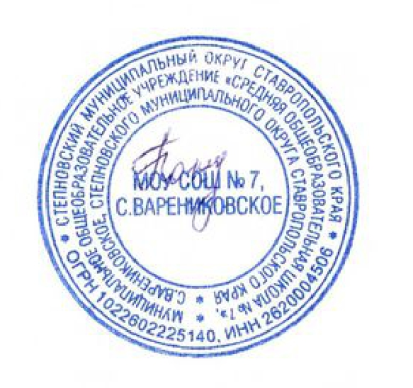 План методической работыпо введению и реализации ФГОС СОО в МОУСОШ № 7,с.Варениковскоена 2023 - 2024 учебный годЦель: обеспечение научно-методических условий для качественной реализации ФГОС СОО.Задачи:                                     обеспечить подготовку педагогических работников к реализации ФГОС СОО, ориентировать их на ценностные установки, цели и задачи, определенные ФГОС;создать и актуализировать нормативную базу введения ФГОС СОО;создать методическое обеспечение введения ФГОС СОО;обеспечить преемственность методических и учебно-методических разработок федерального, регионального и муниципального уровней; обеспечить повышение профессиональной компетенции  педагогических работников по вопросам ФГОС СОО.Критерии готовности образовательного учреждения к введению ФГОС СООРазработана и утверждена основная образовательная программа среднего общего образования образовательного учреждения;Нормативная база образовательного учреждения приведена в соответствие с требованиями ФГОС (цели образовательного процесса, режим занятий, финансирование, материально-техническое обеспечение и т. п.);Приведены в соответствие с требованиями ФГОС среднего общего образования и новыми тарифно-квалификационными характеристиками должностные инструкции работников образовательного учреждения;Определен список учебников и учебных пособий, используемых в образовательном процессе в соответствии с ФГОС среднего общего образования;Разработаны локальные акты, регламентирующие установление заработной платы работников образовательного учреждения, в том числе стимулирующих выплат; заключены дополнительные соглашения к трудовому договору с педагогическими работниками;Определена оптимальная для реализации модель организации образовательного процесса, обеспечивающая организацию внеурочной деятельности обучающихся;Разработан план методической работы, обеспечивающей сопровождение введения и реализацию ФГОС СОО;Запланировано повышение квалификации всех учителей, работающих в 10 классе и административно- управленческого персонала;Обеспечены кадровые, финансовые, материально-технические и иные условия реализации основной образовательной программы среднего общего образования в соответствии с требованиями ФГОС СОО.Содержание этапов реализации проекта«Формирование готовности педагогов к введению ФГОС СОО»Содержание деятельности на этапе перехода на ФГОС СОО  в 10 классеУтверждаюИ.о. директора МОУ СОШ № 7,с.Варениковское____________________ Н.Ю.Гончаренко ЦельМероприятияМероприятияОсобенностиРезультатИнформационно – аналитический этапИнформационно – аналитический этапИнформационно – аналитический этапИнформационно – аналитический этапИнформационно – аналитический этапФормирование рабочей группы введения и реализации ФГОС СООПрохождение педагогами проблемных курсов, изучение тематической литературы, ресурсов  Интернета. Необходимо четкое распределение обязанностей членов рабочей группы. Целесообразно привлечение к работе членов общешкольного родительского комитета.Необходимо четкое распределение обязанностей членов рабочей группы. Целесообразно привлечение к работе членов общешкольного родительского комитета.Готовность членов рабочей группы к введению и реализации ФГОС СОО.Составление перечня изменений в научно-методической работе школыДиагностический этапДиагностический этапДиагностический этапДиагностический этапДиагностический этапОпределение стартового уровня готовности педагогов к введению ФГОС СОО. Формированиемотивационного компонента готовности педагоговЗаседание методического объединения учителей, вступающих в реализацию ФГОС СОО:         групповая работа педагогов: разработка критериев готовности учителей к введению ФГОС СОО; самооценка уровня готовности педагогов к введению ФГОС СОО; составление перечня затруднений.Заседание рабочей группы с целью проектирования листа оценки урока в соответствии с требованиями ФГОС СОО.Посещение и взаимопосещение уроков с последующим анализом (самоанализом)Заседание методического объединения учителей, вступающих в реализацию ФГОС СОО:         групповая работа педагогов: разработка критериев готовности учителей к введению ФГОС СОО; самооценка уровня готовности педагогов к введению ФГОС СОО; составление перечня затруднений.Заседание рабочей группы с целью проектирования листа оценки урока в соответствии с требованиями ФГОС СОО.Посещение и взаимопосещение уроков с последующим анализом (самоанализом)Важно заранее распределить педагогов на группы.Членам управленческой команды необходимо продумать требования к результату (продукту) деятельности группРазработка критериев готовности педагогов к введению ФГОС СОО.Создание анкеты для педагогов «Уровень готовности педагогов к введению ФГОС СОО».Создание листа оценки урокаЭтап планирования работыЭтап планирования работыЭтап планирования работыЭтап планирования работыЭтап планирования работыРазработка плана методической работы школыЗаседание методического совета: составление перечня изменений в работе школы в связи с введением ФГОС СОО. Составление плана методической работы, принятие его на заседании методического объединения.Проектирование планов саморазвития педагоговЗаседание методического совета: составление перечня изменений в работе школы в связи с введением ФГОС СОО. Составление плана методической работы, принятие его на заседании методического объединения.Проектирование планов саморазвития педагоговПри составлении планов учитываются педагогические затруднения, выявленные на диагностическом этапе.Необходимо предусмотреть организацию индивидуальной помощи по запросам педагоговПлан методической работы.Планы самообразования педагоговОсновной этапОсновной этапОсновной этапОсновной этапОсновной этапФормирование готовности педагогов к введению ФГОС СООПроведение семинаров, курсовая подготовка учителей, совместное проектирование уроков и занятий, их анализ.Анализ промежуточных результатовПроведение семинаров, курсовая подготовка учителей, совместное проектирование уроков и занятий, их анализ.Анализ промежуточных результатовВозможна корректировка плана работы в зависимости от возникающих трудностейИзменение уровня готовности педагогов к введению ФГОС СООИтоговый этапИтоговый этапИтоговый этапИтоговый этапИтоговый этапАнализ динамики уровня готовности педагогов к введению ФГОС СООРефлексивная итоговая диагностика готовности педагогов к введению ФГОС. Анализ деятельности педагогов по введению ФГОС в 10 классе. Анализ результатов деятельности: уровень развития и качество знаний обучающихся, степень удовлетворенности родителей.Постановка задач на следующий учебный годРефлексивная итоговая диагностика готовности педагогов к введению ФГОС. Анализ деятельности педагогов по введению ФГОС в 10 классе. Анализ результатов деятельности: уровень развития и качество знаний обучающихся, степень удовлетворенности родителей.Постановка задач на следующий учебный годВажно совместное обсуждение достижений и трудностей, а также индивидуальная работа с педагогами, направленная на развитие рефлексивной деятельности участников образовательного процессаПеречень педагогических достижений и затруднений.Перечень задач методической работы на 2023 - 2024 учебный год.Планы самообразования педагогов на 2023 - 2024 учебный год.№№Содержание деятельностиСрокиОтветственныеМетодическое сопровождение педагогов для реализации требований ФГОСМетодическое сопровождение педагогов для реализации требований ФГОСМетодическое сопровождение педагогов для реализации требований ФГОСМетодическое сопровождение педагогов для реализации требований ФГОСМетодическое сопровождение педагогов для реализации требований ФГОС1.Составление перспективного плана повышения квалификации учителей-предметниковСоставление перспективного плана повышения квалификации учителей-предметниковАвгуст 2023 Заместитель директора по УВР2.Формирование заявки на курсовую подготовку учителей  - предметников  10 класса по ФГОС СОО.Формирование заявки на курсовую подготовку учителей  - предметников  10 класса по ФГОС СОО.Сентябрь - октябрь 2023Заместитель директора по УВР3.Определение тематики курсов учителями школы, внедряющими ФГОС СОО в 10 классеОпределение тематики курсов учителями школы, внедряющими ФГОС СОО в 10 классеИюнь 2023 Заместитель директора по Учителя - предметники4.Посещение курсов повышения квалификации по реализации стандартов обновленного ФГОС СООПосещение курсов повышения квалификации по реализации стандартов обновленного ФГОС СООв течение учебного года по графикуЗаместитель директора по УВР 5.Формирование перечня УМК по реализации ФГОС СООФормирование перечня УМК по реализации ФГОС СООмарт – май 2023 Заместитель директора по УВР Зав.библиотекой Магомедова Р. М..6.Оказание методической помощи по составлению рабочих программ  с учётом ФГОС Оказание методической помощи по составлению рабочих программ  с учётом ФГОС май - август 2023.Заместитель директора по УВР Руководители МОПроведение методических советов, МО, семинаров в рамках  плана работы школыПроведение методических советов, МО, семинаров в рамках  плана работы школыПроведение методических советов, МО, семинаров в рамках  плана работы школыПроведение методических советов, МО, семинаров в рамках  плана работы школыПроведение методических советов, МО, семинаров в рамках  плана работы школы1.Приоритетные направления методической работы в школе в связи с введением ФГОС СОО  в 10 классеПриоритетные направления методической работы в школе в связи с введением ФГОС СОО  в 10 классеАвгуст 2023г. Педсовет2Заседания предметных МО «Требования ФГОС СОО»Заседания предметных МО «Требования ФГОС СОО»Август 2023г.Руководители МО3Организация внутришкольного повышения квалификации  и роль самообразования в связи с введение ФГОС  среднего общего образованияОрганизация внутришкольного повышения квалификации  и роль самообразования в связи с введение ФГОС  среднего общего образованияАвгуст - сентябрь 2023г. Заместитель директора по УВР Руководители МО4Родительское собрание «Проблемы и риски внедрения ФГОС среднего общего образования» и проведение анкетирования родителей по выявлению проблем, связанных с адаптацией 10 классаРодительское собрание «Проблемы и риски внедрения ФГОС среднего общего образования» и проведение анкетирования родителей по выявлению проблем, связанных с адаптацией 10 классаНоябрь 2023 г.Заместитель директора по УВР Классный руководитель 10 класса Педагог- психолог5Методическая помощь учителям по созданию системы уроков в соответствии с требованиями ФГОС СОО.Методическая помощь учителям по созданию системы уроков в соответствии с требованиями ФГОС СОО.В течение годаЗаместитель директора по УВР Руководители МО7Педсовет«Дистанционное обучение – большие возможности и реальный опыт» «Система оценки качества образовательного результата: проблема профессионального единства. От результатов внутренней оценки к независимой оценке ЕГЭ и ОГЭ»«Формы работы школы по социальной адаптации и успешности обучающихся в современном обществе»Совещание«Влияние преемственности на успешное протекание адаптационного периода при переходе  на старшую ступень обучения (10 класс)» (по итогам классно-обобщающего контроля в 10 кл.)Педсовет«Дистанционное обучение – большие возможности и реальный опыт» «Система оценки качества образовательного результата: проблема профессионального единства. От результатов внутренней оценки к независимой оценке ЕГЭ и ОГЭ»«Формы работы школы по социальной адаптации и успешности обучающихся в современном обществе»Совещание«Влияние преемственности на успешное протекание адаптационного периода при переходе  на старшую ступень обучения (10 класс)» (по итогам классно-обобщающего контроля в 10 кл.)Октябрь 2023г.Январь 2023г.  Март 2023г.Март 2023г.Заместитель директора по УВР, руководители МОЗаместитель директора по УВР Заместитель директора по ВР 9. Методический совет «Организация развивающей работы в рамках преемственности между всеми уровнями образования».«Развитие творческого потенциала ребенка через организацию внеурочной деятельности»«Взгляд на результативность работы учителя сквозь призму егопедагогического взаимодействия и методического сотрудничества с коллегами» Совещание «Результаты, эффекты и  проблемы, возникающие в 10 классе после введения ФГОС СОО» Методический совет «Организация развивающей работы в рамках преемственности между всеми уровнями образования».«Развитие творческого потенциала ребенка через организацию внеурочной деятельности»«Взгляд на результативность работы учителя сквозь призму егопедагогического взаимодействия и методического сотрудничества с коллегами» Совещание «Результаты, эффекты и  проблемы, возникающие в 10 классе после введения ФГОС СОО»Ноябрь 2023г.  Январь 2024г.Март 2024г.Апрель  2024г.Заместитель директора по УВРЗаместитель директора по УВРЗаместитель директора по УВРЗаместитель директора по УВР10. Заседание МО «Первые итоги введения ФГОС СОО в 10 классе» Заседание МО «Первые итоги введения ФГОС СОО в 10 классе»Январь 2023 г.И.о.директора школы;Заместитель директора по УВР Руководители МО11Анализ реализации Плана внедрения ФГОС СОО в образовательный процесс школы в 2023 - 2024 учебном годуАнализ реализации Плана внедрения ФГОС СОО в образовательный процесс школы в 2023 - 2024 учебном годуМай, август 2023 г.ДиректорЗаместитель директора по УВР Руководители МОИзучение и обобщение педагогического опыта по внедрению в учебный процесс передовых педагогических технологийИзучение и обобщение педагогического опыта по внедрению в учебный процесс передовых педагогических технологийИзучение и обобщение педагогического опыта по внедрению в учебный процесс передовых педагогических технологийИзучение и обобщение педагогического опыта по внедрению в учебный процесс передовых педагогических технологийИзучение и обобщение педагогического опыта по внедрению в учебный процесс передовых педагогических технологий1.1.Участие в муниципальных методических проектах в рамках национального проекта «Образование»В течение годаЗаместитель директора по УВРРуководители МОУчителя - предметники2.2.Проект «Учусь не только на уроке»В течение годаЗаместитель директора по УВР3.3.Предметные декадыПо плануРуководители МОУчителя - предметники4.4.Метапредметная неделяНоябрь 2023г.Заместитель директора по УВР Учителя - предметники5.5.Методическая неделяМарт 2024Заместитель директора по УВР Учителя - предметники6.6.Педагогические чтения «Вслед за классиками»Май 2024Заместитель директора по УВР Руководители МО7.7.Мониторинг  развития  МО: курсы - аттестация - достижения и награды.В течение годаРуководители МО8.8.Банк данных трансляции педагогического опыта: публикации - открытые уроки - мастер-классы.В течение годаУчителя - предметники9.9.Анализ эффективности работы МО над методической темой школыМай 2024г.Руководители МО10.10.Творческие отчёты учителей по темам самообразованияВ течение года (в рамках предметных недель и семинаров)Заместитель директора по УВР Учителя - предметники